   Додаток 8ІНФОРМАЦІЙНА ДОВІДКА
щодо виконання Дніпровським місцевим центром з надання безоплатної вторинної правової допомоги локального плану діяльності на І квартал 
у Дніпропетровській області на 2020 рік.ЗМІСТ:Розділ І. Основні заходи, що були здійснені за пріоритетними напрямами.[1.1.] Посилення правової спроможності та правових можливостей територіальних громад.[1.2.] Створення ефективної системи управління правовими знаннями та розвиток людського потенціалу правничої спільноти та партнерських мереж системи БПД.[1.3.] Децентралізація системи БПД.Розділ ІІ. Результативні показники діяльності.РОЗДІЛ І. ОСНОВНІ ЗАХОДИ, ЩО БУЛИ ЗДІЙСНЕНІ ЗА ПРІОРИТЕТНИМИ НАПРЯМАМИ:[1.1.] Посилення правової спроможності та правових можливостей територіальних громад.ВІДДІЛ ПРАВОПРОСВІТНИЦТВА ТА НАДАННЯ БЕЗОПЛАТНОЇ ПРАВОВОЇ ДОПОМОГИ15 січня 2020 року проведено робочу зустріч з військовослужбовцями Військової служби правопорядку у Збройних силах України (ВЧ А2256).16 січня 2020 року проведено робочу зустріч з військовослужбовцями Південно-Східного міжрегіонального управління військової служби правопорядку (м. Дніпро), в ході якої обговорено порядок надання безоплатної правової допомоги учасникам бойових дій.17 січня 2020 року проведено робочу зустріч з представниками правового клубу "PRAVOCATOR.Дніпро", в ході якої обговорено спільну правопросвітницьку діяльність на 2020 рік.30 січня 2020 року прийнято участь у засідання Координаційної ради з питань сімейної, гендерної політики, запобігання та протидії домашньому насильству та гендерно обумовленому насильству при Дніпропетровскій обласній державній адміністрації.03 лютого 202 року прийнято участь у робочій зустрічі з працівниками правового клубу "PRAVOCATOR.Дніпро" та регіональною спеціалістом ООН у галузі народонаселення, протягом якої обговорено спільні правопросвітницькі заходи з нагоди Міжнародного дня захисту прав жінок.07 лютого 2020 року прийнято участь у круглому столі з нагоди п'ятої річниці створення філії Державної установи "Центр пробації" у Дніпропетровській області.12 лютого 2020 року прийнято участь у засіданні міжвідомчої робочої групи з питань запобігання та протидії домашньому насильству та гендерно обумовленому насильству при Координаційній раді з питань сімейної, гендерної політики, запобігання та протидії домашньому насильству та насильству за ознакою статі при Дніпропетровській обласній державній адміністрації.Також протягом звітного періоду було укладено такі меморандуми про співпрацю:- 15 січня 2020 року укладено меморандум про співпрацю між Дніпровським місцевим центром з надання безоплатної вторинної правової допомоги та Піщанською сільською радою Новомосковського району Дніпропетровської області;- 21 січня 2020 року укладено меморандум про співпрацю між Дніпровським місцевим центром з надання безоплатної вторинної правової допомоги та Державною установою “Синельниківська виправна колонія (№94)”;- 21 січня 2020 року укладено меморандум про співпрацю між Дніпровським місцевим центром з надання безоплатної вторинної правової допомоги та Державною установою “Ігренський виправний центр (№133)”;- 21 січня 2020 року укладено меморандум про співпрацю між Дніпровським місцевим центром з надання безоплатної вторинної правової допомоги та Вільненською сільською радою Новомосковського району Дніпропетровської області;- 21 січня 2020 року укладено меморандум про співпрацю між Дніпровським місцевим центром з надання безоплатної вторинної правової допомоги та Роздорською селищною радою Синельниківського району Дніпропетровської області;- 04 лютого 2020 року укладено меморандум про співпрацю між Дніпровським місцевим центром з надання безоплатної вторинної правової допомоги та Цибульківською сільською радою Царичанського району Дніпропетровської області;- 04 лютого 2020 року укладено меморандум про співпрацю між Дніпровським місцевим центром з надання безоплатної вторинної правової допомоги та Могилівською сільською радою Царичанського району Дніпропетровської області;- 04 лютого 2020 року укладено меморандум про співпрацю між Дніпровським місцевим центром з надання безоплатної вторинної правової допомоги та Китайгородською сільською радою Царичанського району Дніпропетровської області;- 06 лютого 2020 року укладено меморандум про співпрацю між Дніпровським місцевим центром з надання безоплатної вторинної правової допомоги та Славгородською селищною радою Синельниківського району Дніпропетровської області;- 06 лютого 2020 року укладено меморандум про співпрацю між Дніпровським місцевим центром з надання безоплатної вторинної правової допомоги та Іларіонівською селищною радою Синельниківського району Дніпропетровської області.19 лютого 2020 року забезпечено проведення лекції на тему: “Порядок надання безоплатної правової допомоги” для відвідувачів Дніпропетровської обласної наукової бібліотеки ім. первоучителів слов’янських Кирила та Мефодія.26 лютого 2020 року прийнято участь у семінарі-практикумі на тему:  “Порядок примусового виконання судових рішень” на базі правового клубу "PRAVOCATOR.Дніпро".28 лютого 2020 року прийнято участь у форумі “GenderEdCampDnipro-2020” для вчителів, школярів та їх батьків на базі ТРЦ “Менора”.У період з 05 по 06 березня 2020 року прийнято участь у тренінгу на тему: “Основи проєктного менеджменту” на базі правового клубу "PRAVOCATOR.Дніпро".Слід зазначити, що протягом звітного періоду директоркою Центру забезпечено комунікацію зі ЗМІ, внаслідок чого розміщено 17 публікацій на інформаційних порталах, самостійних інтернет-ЗМІ та газетах.Також протягом звітного періоду було укладено такі меморандуми про співпрацю:- 19 лютого 2020 року укладено меморандум про співпрацю між Дніпровським місцевим центром з надання безоплатної вторинної правової допомоги та Підгородненською міською радою Дніпровського району Дніпропетровської області;- 21 лютого 2020 року укладено меморандум про співпрацю між Дніпровським місцевим центром з надання безоплатної вторинної правової допомоги та КЗ “Молодіжний центр “СМАРТ” Слобожанської селищної ради Дніпровського району Дніпропетровської області;- 21 лютого 2020 року укладено меморандум про співпрацю між Дніпровським місцевим центром з надання безоплатної вторинної правової допомоги та Святовасилівською сільською радою Солонянського району Дніпропетровської області;- 21 лютого 2020 року укладено меморандум про співпрацю між Дніпровським місцевим центром з надання безоплатної вторинної правової допомоги та Царичанською селищною радою Царичанського району Дніпропетровської області;- 21 лютого 2020 року укладено меморандум про співпрацю між Дніпровським місцевим центром з надання безоплатної вторинної правової допомоги та Ляшківською сільською радою Царичанського району Дніпропетровської області;- 25 лютого 2020 року укладено меморандум про співпрацю між Дніпровським місцевим центром з надання безоплатної вторинної правової допомоги та медіатором Веронікою Волошиною.ВІДДІЛ “СОЛОНЯНСЬКЕ БЮРО ПРАВОВОЇ ДОПОМОГИ”10 січня 2020 року  здійснено прийом громадян у ЦНАПі Солонянської ОТГ.11 січня 2020 року  проведено робочу зустріч із директором Солонянського районного центру соціальних служб для дітей, сім'ї та молоді щодо планування спільних заходів на перший квартал 2020 року.11 січня 2020 року здійснено черговий прийом умовно засуджених громадян у філії Державної Установи «Центр пробації» у Дніпропетровській області.13 січня 2020 року здійснено черговий прийом умовно засуджених громадян у філії Державної Установи «Центр пробації» у Дніпропетровській області.15 січня 2020 року проведено робочу зустріч із головою Новопокровської ОТГ щодо прийняття Програми правової спроможності Новопокровської ОТГ та відкриття дистанційного пункту доступу до БПД.15 січня 2020 року відкрито новий дистанційний пункт доступу до БПД у Новопокровській СР та проведено прийом громадян.15 січня 2020 року проведено робочу зустріч із головою Святовасилівської ОТГ щодо прийняття Програми правової спроможності Новопокровської ОТГ та відкриття дистанційного пункту доступу до БПД.17 січня 2020 року здійснено прийом громадян у ЦНАПі Солонянської ОТГ.17 січня 2020 року здійснено прийом громадян у терцентрі с. Олександропіль.20 січня 2020 року здійснено черговий прийом умовно засуджених громадян у філії Державної Установи «Центр пробації» у Дніпропетровській області.23 січня 2020 року проведено тренінг для співробітників навчальних закладів та ОМС на тему: «Протидія торгівлі людьми».24 січня 2020 року здійснено прийом громадян у ЦНАПі Солонянської ОТГ.24 січня 2020 року проведено робочу зустріч із працівниками служби у справах дітей Солонянської ОТГ щодо планування спільних заходів.27 січня 2020 року здійснено черговий прийом умовно засуджених громадян у філії Державної Установи «Центр пробації» у Дніпропетровській області.28 січня 2020 року проведено робочу зустріч із співробітниками районної газети «Вперед» щодо домовленості щомісячно розміщувати публікації на сторінках газети.31 січня 2020 року здійснено прийом громадян у ЦНАПі Солонянської ОТГ.03 лютого 2020 року здійснено черговий прийом умовно засуджених громадян у філії Державної Установи «Центр пробації» у Дніпропетровській області.07 лютого 2020 року здійснено прийом громадян у ЦНАПі Солонянської ОТГ.11 лютого 2020 року проведено годину інформування на тему: «Сімейне законодавство України» для працівників Святовасилівської СР та громадян, що проживають на території Святовасилівської ОТГ.11 лютого 2020 року проведено прийом громадян у Святовасилівській СР (відкрито дистанційний пункт доступу до безоплатної правової допомоги).12 лютого 2020 року проведено годину інформування на тему: «Сімейне законодавство України» для працівників Письмечівської СР.12 лютого 2020 року проведено прийом громадян у Письмечівській СР (мобільний пункт доступу до БПД).13 лютого 2020 року проведено годину інформування на тему: «Сімейне законодавство України» для працівників Новопокровської СР та громадян, що проживають на території Новопокровської ОТГ.14  лютого 2020 року здійснено прийом громадян у ЦНАПі Солонянської ОТГ.17 лютого 2020 року здійснено черговий прийом умовно засуджених громадян у філії Державної Установи «Центр пробації» у Дніпропетровській області(дистанційний пункт доступу до БПД)18 лютого 2020 року проведено прийом громадян у Новопокровській СР (дистанційний пункт доступу до БПД).21 лютого 2020 року здійснено прийом громадян у ЦНАПі Солонянської ОТГ (дистанційний пункт доступу до БПД).24 лютого 2020 року здійснено черговий прийом умовно засуджених громадян у філії Державної Установи «Центр пробації» у Дніпропетровській області (дистанційний пункт доступу до БПД).26 лютого 2020 року прийнято участь у засіданні конкурсної комісії Солонянської РДА щодо виділення коштів ГО.26 лютого 2020 року проведено прийом громадян в управлінні соціального захисту Солонянської РДА (мобільний пункт доступу до БПД).28 лютого 2020 року здійснено прийом громадян у ЦНАПі Солонянської ОТГ (дистанційний пункт доступу до БПД).02 березня 2020 року здійснено черговий прийом умовно засуджених громадян у філії Державної Установи «Центр пробації» у Дніпропетровській області(дистанційний пункт доступу до БПД).05 березня 2020 року здійснено прийом громадян у СВК №21 (дистанційний пункт доступу до БПД).06 березня 2020 року здійснено прийом громадян у ЦНАПі Солонянської ОТГ (дистанційний пункт доступу до БПД).09 березня 2020 року здійснено черговий прийом умовно засуджених громадян у філії Державної Установи «Центр пробації» у Дніпропетровській області(дистанційний пункт доступу до БПД).10 березня 2020 року проведено круглий стіл для співробітників Солонянського районного центру  надання соціальних послуг для сім'ї, дітей та молоді та прийомних батьків і опікунів на тему: «Запобігання та протидія гендерному та домашньому насильству».12 березня 2020 року проведено годину-інформування для співробітників ПФУ на тему: «Особливості декларування у 2020 році».13 березня 2020 року здійснено прийом громадян у ЦНАПі Солонянської ОТГ (дистанційний пункт доступу до БПД).ВІДДІЛ “НОВООЛЕКСАНДРІВСЬКЕ БЮРО ПРАВОВОЇ ДОПОМОГИ”09 січня 2020 року здійснено виїзний прийом громадян в с. Волоське  в сільській  бібліотеці за адресою: Дніпровська обл. Дніпровський р-н, вул. Центральна 22.10 січня 2020 року проведено вуличне інформування  мешканців Соборного району щодо послуг, які надає Бюро, його місцезнаходження та графіку роботи.13 січня 2020 року  здійснено виїзний прийом громадян  до с. Новоолександрівка,  КЗК “Централізована система публічних бібліотек Новоолександрівської сільської ради, Дніпропетровського району Дніпропетровської області”.13 січня 2020 року здійснено виїзд мобільної групи правоспроможності   «Новоолександрівської ОТГ». 20 січня 2020  року проведено інформування відвідувачів виконкому  щодо послуг, які останні можуть отримати в  «Новоолександрівському бюро правової допомоги».27 січня 2020 року відділом «Новоолександрівське бюро правової допомоги» було здійснено адресну допомогу, до громадянина Сіренко О.Ф29 січня 2020 року здійснено адресну допомогу до громадянина Сіренко О.Ф.03 лютого 2020 здійснено виїзний прийом громадян  до с. Новоолександрівка.  КЗК “Централізована система публічних бібліотек Новоолександрівської сільської ради, Дніпропетровського району Дніпропетровської області”.06 лютого 2020 року здійснено виїзний прийом громадян в відділ КУ ДМТЦСО НСП “ДМР” у Соборному районі.06 лютого 2020 року здійснено виїзний прийом громадян у відділ Шевченківської пробації.13 лютого 2020 року  здійснено виїзний прийом громадян у с. Волоське  в сільській  бібліотеці за адресою: Дніпровська обл. Дніпровський р-н, вул. Центральна 22.10 лютого 2020 року проведено вуличне інформування  мешканців Соборного району щодо послуг, які надає Бюро, його місцезнаходження та графіку роботи.13 січня 2020 року здійснено виїзд мобільної групи правоспроможності   «Новоолександрівської ОТГ» в результаті виїзду було надано правову консультацію одній особі. 18 лютого 2020  року проведено інформування відвідувачів виконкому  щодо послуг, які останні можуть отримати в  «Новоолександрівському бюро правової допомоги»17 лютого 2020 року здійснено виїзний прийом громадян  до с. Новоолександрівка.  КЗК “Централізована система публічних бібліотек Новоолександрівської сільської ради, Дніпропетровського району Дніпропетровської області”.20 лютого 2020 року здійснено виїзний прийом громадян  до Філії №2 с. Старі Кодаки комунального закладу культури “Централізовано система публічних бібліотек” Новоолександрівської сільської ради Дніпровського району. 02 березня 2020 року здійснено виїзний прийом громадян в відділ Соборної пробації.02 березня  2020 року  здійснено виїзний прийом громадян  до с. Новоолександрівка  КЗК “Централізована система публічних бібліотек Новоолександрівської сільської ради, Дніпропетровського району Дніпропетровської області”.02 березня 2020 року здійснено виїзний прийом громадян  до Поліцейської станції Новоолександрівської ОТГ Дніпровського району Дніпропетровської області.05 березня 2020 року здійснено виїзний прийом громадян  до  КЗ «Сільский клуб» с. Дослідне.10 березня 2020 року проведено вуличне інформування  мешканців Соборного району щодо послуг, які надає Бюро, місцезнаходження та графіку роботи.12 березня 2020 року здійснено виїзний прийом громадян  до КЗ “Волоська сільська бібліотека”.12 березня 2020 року здійснено виїзний прийом громадян в відділ КУ ДМТЦСО НСП “ДМР” у Соборному районі.13 березня 2020 року здійснено правопросвітницький захід в м. Дніпро школі №137.ВІДДІЛ “СЛОБОЖАНСЬКЕ БЮРО ПРАВОВОЇ ДОПОМОГИ”28 січня 2020 року проведено тематичний урок спільно з поліцейськими офіцерами громади на тему: «Безпечний інтернет для дітей», який відбувся в КЗ «Слобожанська ЗОШ № 2 ССР».05 лютого 2020 року здійснено прийом громадян спільно з поліцейськими офіцерами громади щодо надання безоплатної первинної правової допомоги в Слобожанській селищній раді Дніпровського району Дніпропетровської області.06 лютого 2020 року здійснено прийом громадян щодо надання безоплатної первинної правової допомоги в Підгородненській міській раді Дніпровського району Дніпропетровської області.06 лютого 2020 року здійснено прийом громадян щодо надання безоплатної первинної правової допомоги в Дніпровському районному відділі «Центр Пробації».12 лютого 2020 року здійснено прийом громадян  щодо надання безоплатної первинної правової допомоги у Степовій сільській раді Дніпровського району Дніпропетровської області.14 лютого 2020 року проведено тематичний урок спільно з поліцейськими офіцерами громади на тему: «Відповідальність неповнолітніх за скоєння правопорушень» та «Права та обов'язки дітей»  який відбувся в КЗ.26 лютого 2020 року здійснено прийом громадян району Молодіжний Слобожанської селищної ради «Мобільний соціальний офіс» щодо надання безоплатної первинної правової допомоги.05 березня 2020 року здійснено прийом громадян щодо надання безоплатної первинної правової допомоги в Підгородненській міській раді Дніпровського району Дніпропетровської області.05 березня 2020 року здійснено прийом громадян щодо надання безоплатної первинної правової допомоги в Дніпровському районному відділі «Центр Пробації».11 березня 2020 року здійснено прийом громадян  щодо надання безоплатної первинної правової допомоги в Степовій сільській раді Дніпровського району Дніпропетровської області.ВІДДІЛ “СИНЕЛЬНИКІВСЬКЕ БЮРО ПРАВОВОЇ ДОПОМОГИ”02 січня 2020 року роз'яснення окремих питань для учасників АТО на базі ГО «Ветерани АТО та учасники бойових дій Синельнківщини».03 січня 2020 року проведено робочу зустріч з працівниками ЦНАП Синельниківської міськради.  08 січня 2020 року проведено робочу зустріч з представниками «Благодійний фонд незалежних юристів Дніпропетровської області».09 січня року 2020 року проведено робочу зустріч з працівниками Служби дітей Синельниківського міськвиконкому, щодо співпраці по реалізації проекту «Відповідальне батьківство» та планування спільних заходів у рамках проекту.  10 січня 2020 року проведено робочу зустріч з проблемних питань призначення житлових субсидій з працівниками Управління соцзахисту Синельниківської міської ради11 січня 2020 року проведено лекцію для учасників АТО «Права захисників України» на базі ГО «Ветерани АТО та учасники бойових дій Синельнківщини».13 січня 2020 року проведено робочу зустріч з проблемних питань земельного законодавства для працівників відділення Державного земельного кадастру.  14 січня 2020 року проведено вуличне інформування для мешканців кварталу №15  м. Синельникове на тему: «Субсидії ».15 січня 2020 року проведено інформаційну зустріч на тему: «Безоплатна правова допомога в Україні» та реалізація проекту «ЯМП» з працівниками стоматологічної поліклініки м. Синельникове.16 січня 2020 року проведено бесіду на тему: «Відповідальне батьківство» для працівників Служби дітей Синельниківської РДА.17 січня 2020 року проведено вуличне інформування для мешканців кварталу № 14 м. Синельникове на тему: «Отримання субсидії ».20 січня 2020 року проведено лекцію для учасників АТО на тему: «Права захисників України» на базі ГО «Ветерани АТО та учасники бойових дій Синельнківщини».21 січня 2020 року проведено інформаційну зустріч на тему: «Безоплатна правова допомога в Україні» з мешканцями с. Новогніде Синельниківського району.22 січня 2020 року проведено спільне інформування громадян з проблемних питань сімейного та цивільного законодавства з працівниками Синельниківського міськрайонного відділу ДРАЦС.23 січня 2020 року проведено робочу зустріч з представниками «Благодійний фонд незалежних юристів Дніпропетровської області».24 січня 2020 року проведено вуличне інформування громадян м. Синельникове на тему: «Право на  БПД».25 січня 2020 року забезпечено роботу дистанційного пункту доступу до БПД на базі Синельниківського міськрайонного відділу філії Державної установи «Центр пробації».27 січня 2020 року проведено бесіду на тему: «Відповідальне батьківство» для працівників Служби дітей Синельниківської міської ради.28 січня 2020 року проведено робочу зустріч з працівниками ЦНАП Синельниківської міськради. 29 січня 2020 року прийнято участь у тренінгу з питань взаємодії суб`єтів, які здійснюють заходи у сфері протидії людьми на базі Синельниківської міської ради.  30 січня 2020 року проведено вуличне інформування для мешканців кварталу №14                     м. Синельникове на тему: «Отримання субсидії ».31 січня 2020 року проведено спільне інформування громадян з проблемних питань сімейного та цивільного законодавства з працівниками Синельниківського міськрайонного відділу ДРАЦС.03 лютого 2020 року проведено робочу зустріч з працівниками ЦНАП Синельниківської РДА.  04 лютого 2020 року проведено інформаційну годину для працівників Синельниківського ліцею на тему: « Насилля у сім`ї».05 лютого 2020 року забезпечено роботу дистанційного пункту доступу до БПД на базі Синельниківського міськрайонного відділу філії Державної установи «Центр пробації».06 лютого 2020 року прийнято участь у засіданні житлової комісії Синельниківської міської ради.  07 лютого 2020 року проведення робочої зустрічі з мешканцями с. Луб’янка на базі Луб»янської старостату.10 лютого 2020 року проведено робочу зустріч з проблемних питань земельного законодавства для працівників відділення Державного земельного кадастру.  11 лютого 2020 року проведено виїзне консультування громадян на базі Роздорської ОТГ та семінар на тему: «Користування земельною ділянкою».12 лютого 2020 року забезпечено роботу дистанційного пункту доступу до БПД скайп зв'язок з СВК №94.13 лютого  2020 року проведено вуличне інформування громадян м. Синельникове на тему: «Право на  БПД».14 лютого 2020 року проведено вуличне інформування для мешканців кварталу        № 15 м. Синельникове на тему: «Отримання субсидії та оплата за доставку газу». 17 лютого 2020 року забезпечено роботу дистанційного пункту доступу до БПД скап зв'язок з СВК 94.18 лютого 2020 року проведено робочу зустріч з працівниками дистанційного пункту на базі Синельниківського міськрайонного відділу філії Державної установи «Центр пробації».19 лютого 2020 року проведено лекцію для учасників АТО «Права захисників України» на базі ГО «Ветерани АТО та учасники бойових дій Синельнківщини».20 лютого 2020 року  проведено спільного інформування громадян з проблемних питань сімейного та цивільного законодавства з працівниками Синельниківського міськрайонного відділу ДРАЦС.21 лютого 2020року забезпечено роботу дистанційного пункту доступу до БПД на базі Синельниківського міськрайонного відділу філії Державної установи «Центр пробації».24 лютого 2020 року проведено роз'яснення окремих питань для учасників АТО на базі ГО «Ветерани АТО та учасники бойових дій Синельнківщини».25 лютого 2020 року прийнято участь у засіданні житлової комісії Синельниківської міської ради.  26 лютого 2020 року проведено виїзне консультування громадян на базі Іларіоновське ОТГ.27 лютого 2020 року  проведено робочу зустріч з координатором роботи з ВПО по м. Синельникове і Синельниківському району Субчевою В.Л..28 лютого 2020 року проведено лекцію для учасників АТО «Права захисників України» на базі ГО «Ветерани АТО та учасники бойових дій Синельнківщини».02 березня 2020 року проведено робочу зустріч з проблемних питань земельного законодавства для працівників відділення Державного земельного кадастру. 03 березня 2020 року проведено вуличне інформування для мешканців кварталу №15 м.Синельникове «отримання субсидії та оплата за доставку газу.04 березня 2020 року проведено спільне інформування громадян з проблемних питань сімейного та цивільного законодавства з працівниками Синельниківського міськрайонного відділу ДРАЦС.05 березня 2020 року проведено лекція  для працівників Луб’янского старостату на тему»Як протидіяти домашньому насильству». 06 березня 2020року бесіда «Відповідальне батьківство» для працівників Служби дітей Синельниківського міськвиконкому.10 березня 2020року проведено лекція Як протидіяти домашньому насильству Новогнідська с.р. 11 березня 2020року лекція для працівників Славгородської ОТГ «Запобігання та протидія домашньому насильству».12 березня 2020року інформування громадян м.Синельникове на право БПД.13 березня 2020 року круглий стіл з працівниками відділів ДРАДЦ "Що таке безоплатна правова допомога, та як її отримати»14 березня 2020 року проведено робочу зустріч з представниками «Благодійний фонд незалежних юристів Дніпропетровської області».15 березня 2020 року проведено робочу зустріч з працівниками ЦНАП Синельниківської РДА.ВІДДІЛ “ЦАРИЧАНСЬКЕ БЮРО ПРАВОВОЇ ДОПОМОГИ”13 січня 2020 року здійснено виїзний прийом громадян в Цибульківській сільській раді, с. Цибульківка. З метою укладення меморандуму про співпрацю, ознайомлено працівників сільської ради та громаду села про роботу бюро. 13 січня 2020 року здійснено виїзний прийом громадян в Китайгородську ОТГ с. Китайгород. З метою укладення меморандуму про співпрацю, ознайомлено працівників сільської ради та громаду села про роботу бюро.14 січня 2020 року здійснено виїзний прийом громадян в Царичанськійй ОТГ, старостат с. Прядівка та с. Бабайківка. З метою укладення меморандуму про співпрацю, ознайомлено працівників сільської ради та громаду села про роботу бюро. 16 січня 2020 року здійснено прийом громадян в Царичанському об'єднаному територіальному центрі комплектування та соціальної підтримки.17 січня 2020 року здійснено прийом громадян в Китайгородській сільській.17 січня 2020 року проведено робочу зустріч з керівництвом та громадою Китайгородської ОТГ щодо діяльності дистанційного пункту доступу до правової допомоги, формування актуальних питань по яких  доцільно провести роз′яснення працівниками Бюро. 21 січня 2020 року здійснено прийом громадян в Могилівській сільській ОТГ. 21 січня 2020 року здійснено робочу зустріч з керівництвом та громадою Могилівської ОТГ щодо діяльності дистанційного пункту доступу до правової допомоги, формування актуальних питань по яких  доцільно провести роз′яснення працівниками Бюро. 23 січня 2020 року здійснено прийом громадян в  Царичанському районному відділі філії Державної установи «Центр пробації».24  січня 2020 року здійснено прийом громадян в Ляшківській сільській ОТГ. 28 січня 2020 року здійснено прийом громадян в Цибульківській сільській раді Царичанської районної ради. 30 січня 2020 року здійснено прийом громадян  в с. Прядівка, Царичанської селищної ОТГ - в приміщенні Прядівського  старостату. 31 січня 2020 року здійснено прийом громадян в с. Бабайківка, Царичанської селищної ОТГ - в приміщенні Бабайківського старостату. 03 лютого 2020 року здійснено прийом громадян в Центрі надання адміністративних послуг Царичанської районної державної адміністрації.06 лютого 2020 року здійснено прийом громадян в Царичанському об'єднаному територіальному центрі комплектування та соціальної підтримки.14 лютого 2020 року здійснено прийом громадян в Китайгородській сільській ОТГ. 14 лютого 2020 року проведено круглий стіл  в  Царичанському районному відділі філії Державної установи «Центр пробації». 18 лютого 2020 року проведено робочу зустріч з керівництвом та депутатами Могилівської сільської ОТГ щодо співпраці в наданні правової допомоги членам громади. 18 лютого 2020 року здійснено прийом громадян ( дистанційний пункт) в Могилівській сільській ОТГ (с. Могилів, вул. Панікахи, 3).18 лютого 2020 року проведено інформування населення, поширення інформаційних матеріалів роз′яснювального характеру в центрі с. Могилів.20 лютого 2020 року здійснено прийом громадян ( дистанційний пункт) в Царичанському об'єднаному територіальному центрі комплектування та соціальної підтримки.20 лютого 2020 року проведено інформування учасників АТО, поширення інформаційних матеріалів роз′яснювального характеру у сфері захисту їх прав.21 лютого 2020 року здійснено прийом громадян ( дистанційний пункт) в Ляшківській сільській ОТГ.21 лютого 2020 року проведено інформування населення, поширення інформаційних матеріалів роз′яснювального характеру в центрі с. Ляшківка.25 лютого 2020 року здійснено прийом громадян ( дистанційний пункт) в Цибульківській сільській раді Царичанської районної ради.25 лютого 2020 року проведено інформування населення, поширення інформаційних матеріалів роз′яснювального характеру в центрі с. Цибульківка.26 лютого 2020 року прийнято участь в колегії Царичанської РДА та здійснено виступ щодо співпраці з управлінням соціального захисту населення Царичанської РДА.28 лютого 2020 року здійснено прийом громадян ( дистанційний пункт) в с. Прядівка, Царичанської селищної ОТГ - в приміщенні Прядівського  старостату.28 лютого 2020 року проведено інформування населення, поширення інформаційних матеріалів роз′яснювального характеру в центрі с. Прядівка.28 лютого 2020 року здійснено прийом громадян ( дистанційний пункт) в  Царичанському районному відділі філії Державної установи «Центр пробації».02 березня 2020 року здійснено прийом громадян ( дистанційний пункт) в Центрі надання адміністративних послуг Царичанської районної державної адміністрації.03 березня 2020 року здійснено прийом громадян ( дистанційний пункт) в с. Бабайківка, Царичанської селищної ОТГ - в приміщенні Бабайківського старостату.03 березня 2020 року проведено інформування населення, поширення інформаційних матеріалів роз′яснювального характеру в центрі с. Бабайківка.05 березня 2020 року проведено робочу нараду з Царичанським районним відділом філії Державної установи «Центр пробації» щодо порядку отримання документів що посвідчують особу, особами .які звільнилися з установ покарань.05 березня 2020 року здійснено прийом громадян ( дистанційний пункт) в Царичанському об'єднаному територіальному центрі комплектування та соціальної підтримки.11 березня 2020 року здійснено прийом громадян ( дистанційний пункт) в Китайгородській сільській ОТГ.ВІДДІЛ “МАГДАЛИНІВСЬКЕ БЮРО ПРАВОВОЇ ДОПОМОГИ”03 січня 2020 року прийнято участь у прес-конференції в медіацентрі Інформатор на тему: «Розірвання шлюбу з чоловіком/дружиною, що проживають на тимчасово окупованій території  України».09 січня 2020 року проведено семінар в Магдалинівському районному центрі зайнятості на тему: «Ризики нелегальної трудової міграції».14 січня 2020 року здійснено виїзний прийом громадян в Магдалинівському районному секторі філії Державної установи «Центр пробації» у Дніпропетровській області Міністерства юстиції України (приміщення РДА).15 січня 2020 року здійснено виїзний прийом громадян разом з представниками управління ПФУ України в Дніпропетровській області, головою Магдалинівської районної державної адміністрації в Личківській ОТГ.20 січня  2020 року здійснено виїзний прийом в ЦНАП Магдалинівської РДА.22 січня 2020 року проведено вікторину для студентів Магдалинівського ПТУ №88 до дня Соборності України.27 січня 2020 року здійснено виїзний прийом у Мар’ївській сільській раді Магдалинівського району.05 лютого 2020 року проведено правовий урок з учнями у Мар’ївському навчально -виховному комплексі.07 лютого 2020 року здійснено виїзний прийом у Магдалинівському районному секторі Міграційної служби України. 10 лютого 2020 року проведено семінар у Магдалинівському районному центрі зайнятості на тему: «Ризики нелегальної трудової міграції».11 лютого 2020 року здійснено виїзний прийом громадян у Магдалинівському районному секторі філії Державної установи «Центр пробації» у Дніпропетровській області Міністерства юстиції України (приміщення РДА).11 лютого 2020 року здійснено виїзний прийом у Казначеївській сільській раді Магдалинівського району.12 лютого 2020 року здійснено виїзний прийом у Гупалівській сільській раді Магдалинівського району.13 лютого 2020 року здійснено виїзний прийом у Дмухайлівській сільській раді Магдалинівського району.14 лютого 2020 року брифінг в Магдалинівському районному секторі філії Державної установи «Центр пробації» у Дніпропетровській області Міністерства юстиції України за участю представників державної виконавчої служби, служби у справах дітей Магдалинівської РДА, соціальної служби у справах сім’ї, дітей та молоді, дільничні офіцери районного відділу поліції, районного будинку культури.24 лютого  2020 року здійснено виїзний прийом в ЦНАП Магдалинівської РДА.24 лютого  2020 року розміщено публікацію в районній громадсько-політичній газеті «Наше життя» на тему: «Встановлення факту належності особі правовстановлюючих документів».24 лютого  2020 року розміщено  публікацію в районній громадсько – політичній газеті «Наше життя» - Брифінг з нагоди п’ятої річниці прийняття Закону України «Про пробації».26 лютого 2020 року на базі Магдалинівського ПТУ №88 приймали участь у заході присвяченому Дню пам’яті загиблих воїнів спільно з педагогічним та учнівським колективами, представниками військкомату  та головою спілки бійців Афганістану.28 лютого 2020 року проведено семінар в Магдалинівському районному центрі зайнятості на тему: «Легалізація зайнятості – передумова подолання безробіття».29 лютого 2020 року представлення роботи бюро в народному гулянні «Масляна на Магдалинівщині 2020».05 березня 2020 року працівники бюро долучилися до Всеукраїнської акції «Зробимо Україну чистою».05 березня 2020 року спільний прийом громадян з головою Магдалинівської районної державної адміністрації.10 березня 2020 року проведено правопросвітницький захід в Магдалинівському ПТУ №88, присвячений дню народження Т.Г. Шевченко «Неоціненний вклад у духовну скарбницю людства».11 березня 2020 року проведено виїзний прийом громадян в Магдалинівському районному секторі філії Державної установи «Центр пробації» у Дніпропетровській області Міністерства юстиції України (приміщення РДА). ВІДДІЛ “НОВОМОСКОВСЬКЕ БЮРО ПРАВОВОЇ ДОПОМОГИ”09 січня 2020 року розміщено статтю «Правова допомога» на сайті Новомосковської райради.17 лютого 2020 року здійснено виїзний прийом громадян (дистанційний пункт) в приміщенні Голубівської сільської ради, с. Голубівка, Новомосквський р-н.26 лютого 2020 року проведено вуличне інформування громадян м. Новомосковськ.26 лютого 2020 року здійснено виїзний прийом громадян ( мобільний) та правопросвітництво для військовослужбовців в приміщенні Новомосковського міськрайонного центру зайнятості.27 лютого 2020 року здійснено виїзний прийом громадян (дистанційний пункт) в с. Хащове, Новомосквський р-н.03 березня 2020 року проведено правопросвітницький захід в ЗСШ с. Піщанка (відповідальність неповнолітніх, булінг 55 чол.).05 березня 2020 року  розміщено статтю на сайті Новомосковської районної ради «Протидія домашньому насильству».10 березня 2020 року здійснено виїзний прийом громадян (дистанційний пункт) громадян в приміщенні відділу Пробації.11 березня 2020 року здійснено виїзний прийом (дистанційний пункт) в с. Голубівка, Новомосквський р-н..      ВІДДІЛ “ДНІПРОВСЬКЕ БЮРО ПРАВОВОЇ ДОПОМОГИ №2”22 січня 2020 року забезпечено роботу дистанційного пункту доступу до правової допомоги у Амур-Нижньодніпровському центрі пробації.  28 січня 2020 року забезпечено роботу дистанційного пункту доступу до правової допомоги в Ігренському виправному центрі №133.04  лютого 2020 року забезпечено роботу дистанційного пункту доступу до правової допомоги в Індустріальному центрі пробації.06 лютого 2020 року забезпечено роботу дистанційного пункту доступу до правової допомоги у Підгородненській міській раді.10 лютого 2020 року забезпечено роботу дистанційного пункту доступу до правової допомоги у КУ ДМТЦСО в Амур-Нижньодніпровському районі.11 лютого 2020 року забезпечено роботу дистанційного пункту доступу до правової допомоги в Ігренському виправному центрі №133.21 лютого 2020 року забезпечено роботу дистанційного пункту доступу до правової допомоги центрі соціального обслуговування Самарського району.25 лютого 2020 року забезпечено роботу дистанційного пункту доступу до правової допомоги у центрі соціального обслуговування Індустріального району.  02 березня 2020 року здійснено правопросвітницький захід у ЗОШ №139 на тему: «Домашнє насилля, буллінг».11 березня 2020 року забезпечено роботу дистанційного пункту доступу до правової допомоги у Ігренському виправному центрі №133.12 березня 2020 року забезпечено роботу дистанційного пункту доступу до правової допомоги у Самарському центрі пробації.ВІДДІЛ “ДНІПРОВСЬКЕ БЮРО ПРАВОВОЇ ДОПОМОГИ №1”20 січня 2020 року здійснено виїзний  прийом громадян у секторі ювенальної пробації м. Дніпро філії Державної установи «Центр пробації» у Дніпропетровській області.19 лютого 2020 року здійснено виїзний прийом громадян у Дніпропетровській обласній універсально науковій бібліотеці ім. Первоучителів слов`янських Кирила і Мефодія. 12 березня 2020 року здійснено виїзний прийом громадян до відділу КУ ДМТЦСО НСП “ДМР” у Чечелівському районі.ПУБЛІКАЦІЇ В ЗМІ	[1.2.] Створення ефективної системи управління правовими знаннями та розвиток людського потенціалу правничої спільноти та партнерських мереж системи БПД.	Працівники місцевого центру відвідали 2 заходів з підвищення кваліфікації, а саме:26.02.2020 року - семінар-практикум на тему: "Порядок примусового виконання судових рішень", що відбувся у правовому клубі "PRAVOCATOR.Дніпро".05-06.03.2020 року - тренінг "Основи проєктного менеджменту", що відбувся у правовому клубі "PRAVOCATOR.Дніпро".[1.3.] Децентралізація системи БПД.З метою здійснення контролю за діяльністю віддалених районів відділів місцевого центру, було здійснено виїзди до відділу “Дніпровське бюро правової допомоги №1”. РОЗДІЛ ІІ. РЕЗУЛЬТАТИВНІ ПОКАЗНИКИ ДІЯЛЬНОСТІ.За період з 01 січня 2020 року по 31 березня 2020 року Дніпровським місцевим центром з надання безоплатної вторинної правової допомоги було зареєстровано 5069 звернення клієнтів, за якими було надано 4607 правових консультацій, прийнято 453 письмові заяви про надання БВПД та 9 клієнтів було перенаправлено до інших провайдерів БПД.В результаті розгляду письмових звернень про надання БВПД було прийнято 397 рішень про надання БВПД, видано 122 доручення адвокатам та 303 наказ про уповноваження працівників відділів бюро правової допомоги та правопросвітництва та надання безоплатної правової допомоги. За результатом розгляду 62  письмових звернень було прийнято рішення про відмову у наданні БВПД. Таблиця 1. Інформація щодо кількості зареєстрованих та опрацьованих звернень клієнтівВ звітному періоді клієнти зверталися частіше з наступних питань: соціального забезпечення 460 (9,1%), спадкового 405 (8%), сімейного 790 (15,6%), медичне 13 (0,3%), трудового 310 (6,1%), адміністративного 434 (8,6%), земельного 109 (2,1%), договірного 79 (1,6%), житлового 473 (9,3%), іншого цивільного права 1209 (23,8%), з питань виконання судових рішень 174 (3,4%), з неправових питань 18 (0,4%), з інших питань 595 (11,7%).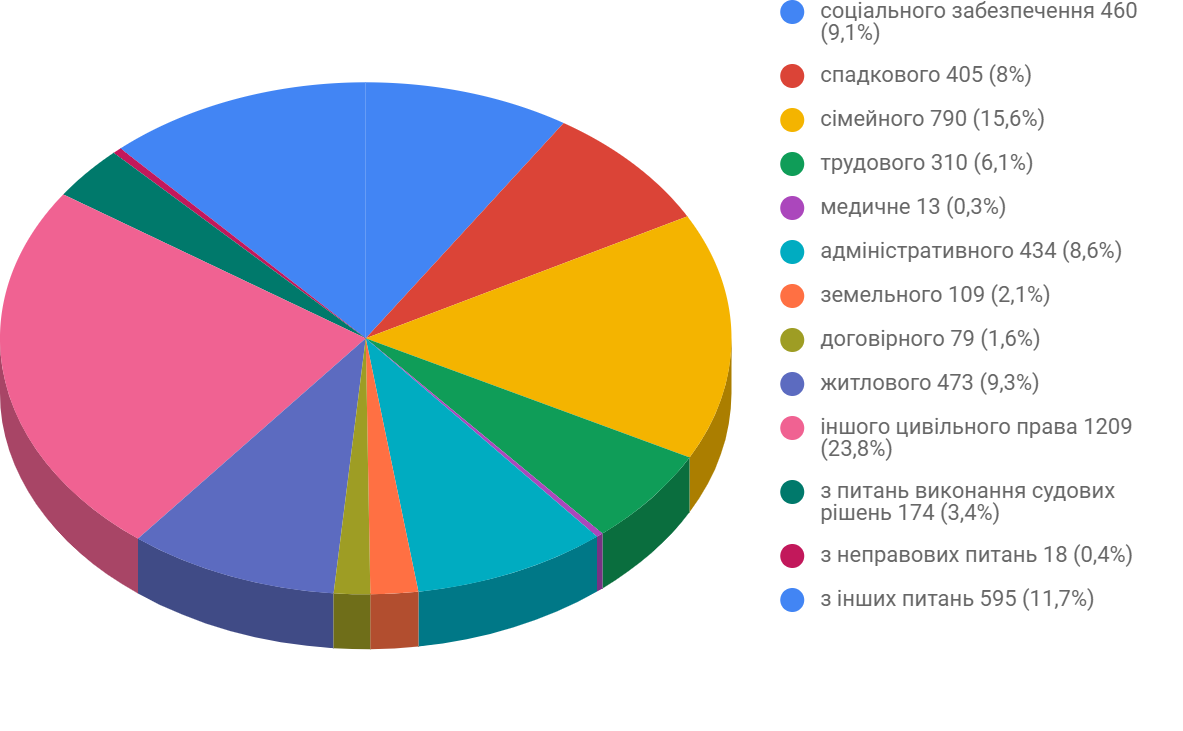 Розподіл клієнтів за віком у звітному періоді є наступним: до 18 років - 6 осіб (0,2%); від 18 до 35 років включно - 539 особа (22,2%); від 35 до 60 років включно - 1368 осіб (56,2%); понад 60 років - 762 особи (31,3%).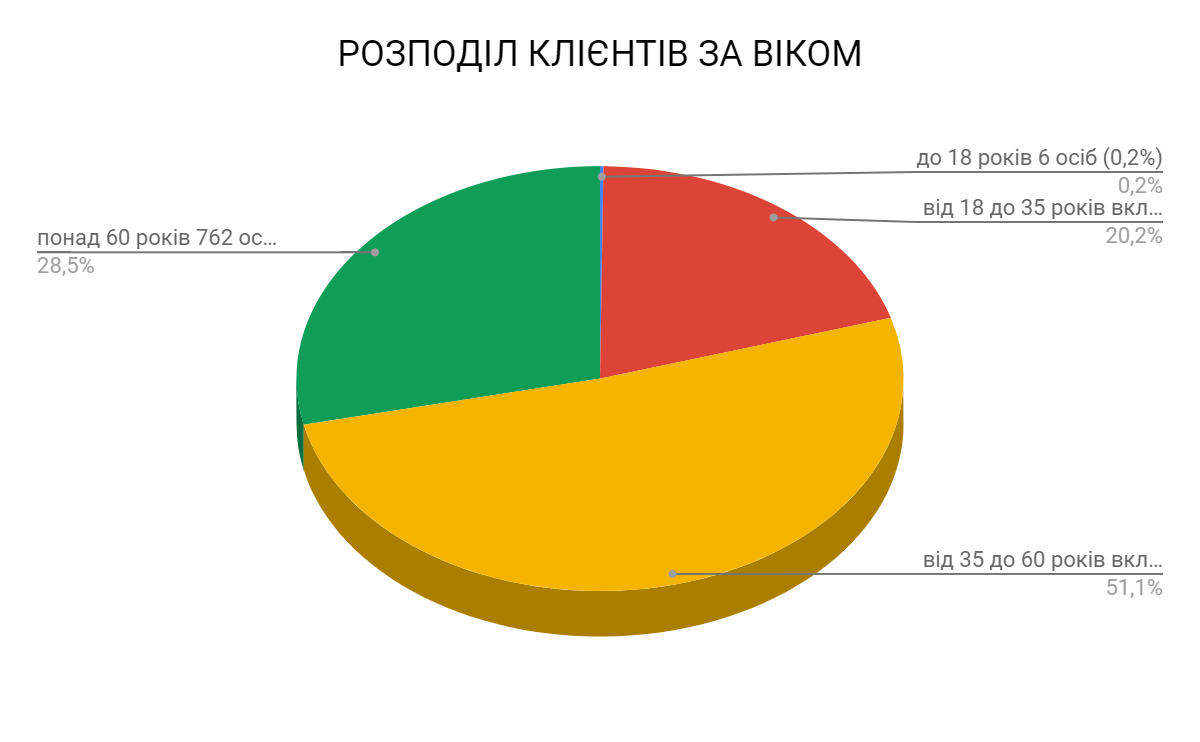 Щодо клієнтів, яким було надано БВПД, то за звітний період найбільше письмових звернень про надання БВПД, було зареєстровано від малозабезпечених осіб (середньомісячний сукупний дохід яких нижчий суми прожиткового мінімуму) 224 (56,4%), особи з інвалідністю 37 (9,3%), ветеранів війни та учасників бойових дій 72 (18,1%), внутрішньо переміщені особи 42 (10,6%), діти 5 (1,3%), особи, засуджені до покарання у вигляді позбавлення волі 1 (0,3%), особи, які постраждали від домашнього насилля 12 (3%), особи, які мають статус біженців 2 (0,5%), викривачі корупції 2 (0,5%).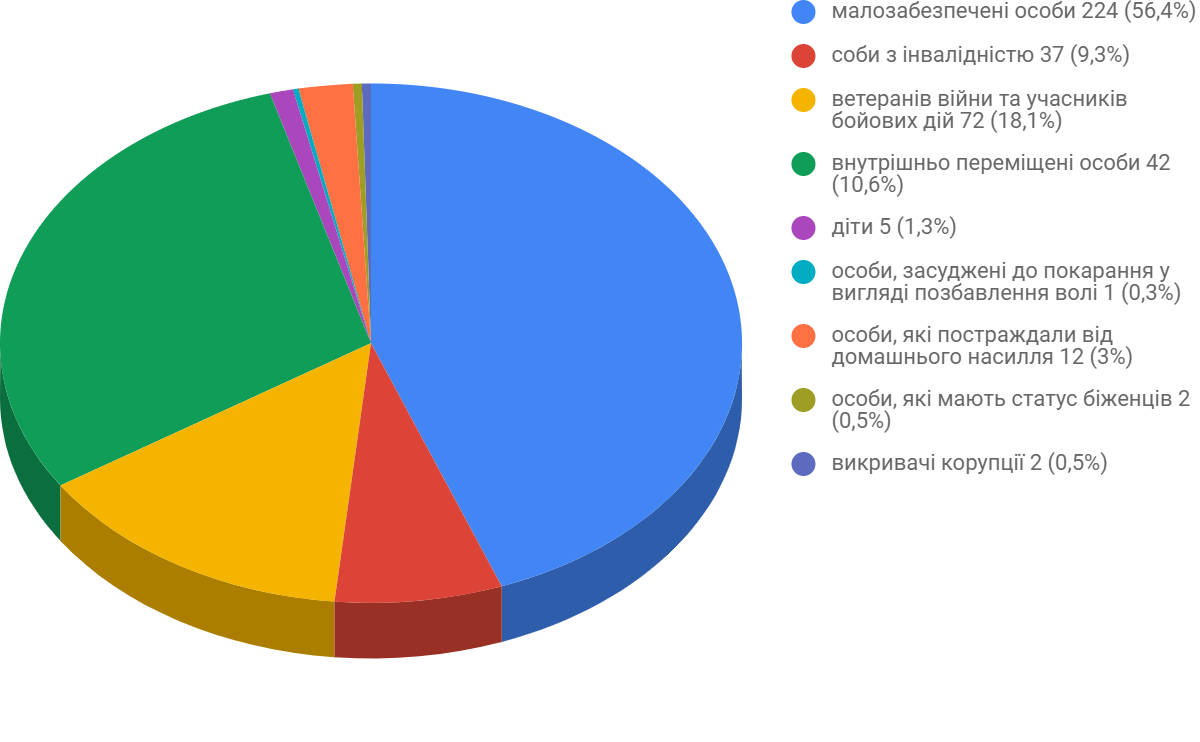 Крім цього, місцевим центром за I квартал 2020 року було:- здійснено 28 виїздів мобільних пунктів та забезпечено діяльність 59 дистанційних пунктів доступу до безоплатної правової допомоги;- загальна кількість осіб, яка звернулася за отриманням консультації та роз’яснень під час виїздів мобільних та діяльності дистанційних консультаційних пунктів склала 493 осіб, в тому числі 57 осіб звернулися за отриманням правових консультацій та роз'яснень до мобільних консультаційних пунктів та 436 осіб до дистанційних пунктів доступу до БПД;- опрацьовано 129 актів надання БВПД, що були подані адвокатами;- проведено 39 правопросвітницьких заходів;- розміщено у ЗМІ 67 інформаційних матеріалів з питань надання БПД.Таблиця 2. Інформація щодо окремих показників діяльності місцевого центру в розрізі бюроДатаВид медіа (ТБ; радіо; інтернет - веб-сайти орг-й, самостійні інтернет-ЗМІ, сторінки парнерів на facebook; інформаційні портали; блоги; друкована преса - газета, журнал; зовнішня реклама - борди, сіті-лайти, лайт-бокси)Назва медіаНазва публікації/програми/зміст зовнішньої рекламиПосилання (у тому числі скан-копії, розміщені на гугл-диску)Дніпровське бюро правової допомоги №1Дніпровське бюро правової допомоги №1Дніпровське бюро правової допомоги №1Дніпровське бюро правової допомоги №1Дніпровське бюро правової допомоги №112.03.2020Сторінка ІнформаторОфіцйний сайт інформатор в Дніпропетровській області"Перерахунок пенсій 2020: як оформити пенсію та на яку суму можна розраховувати"https://dp.informator.ua/2020/03/11/pereraschet-pensij-2020-kak-oformit-pensiyu-i-na-kakuyu-summu-mozhno-rasschityvat/Дніпровське бюро правової допомоги №2Дніпровське бюро правової допомоги №2Дніпровське бюро правової допомоги №2Дніпровське бюро правової допомоги №2Дніпровське бюро правової допомоги №223.01.2020Веб-сайт організаціїСамарська районна у м. Дніпрі рада"Безоплатна правова допомога"http://samarska-rada.gov.ua/2020/01/22/2465/23.01.2020Веб-сайт організаціїСамарська районна у м. Дніпрі рада"Зняття особи з реєстрації місця проживання"http://samarska-rada.gov.ua/2020/01/17/2462/29.03.2020Сторінка партнерів на FacebookСамарська районна у м. Дніпрі рада"Як домовитися з орендодавцем під час карантину?"https://www.facebook.com/photo.php?fbid=304429107192407&set=p.304429107192407&type=3&theater30.03.2020Сторінка партнерів на FacebookСамарська районна у м. Дніпрі рада"Спадщина під час карантину"https://www.facebook.com/samdnipro.rada/photos/a.1032515616823969/2977599142315597/?type=3&theater02.04.2020Веб-сайт організаціїСамарська районна у м. Дніпрі радаЩо робити, якщо Вам відмовлено у призначенніпенсії за віком у зв'язку із помилками утрудовій книжціhttp://samarska-rada.gov.ua/2020/03/27/2592/08.04.2020Веб-сайт організаціїСамарська районна у м. Дніпрі радаЯк стягнути нараховану але не виплачену заробітну платуhttp://samarska-rada.gov.ua/2020/04/07/yak-styagnuty-narahovanu-ale-ne-vyplachenu-zarobitnu-platu/Новоолександрівське бюро правової допомогиНовоолександрівське бюро правової допомогиНовоолександрівське бюро правової допомогиНовоолександрівське бюро правової допомогиНовоолександрівське бюро правової допомоги13.01.2020Сторінка партнерів на FacebookНовоолександрівська ОТГ Дніпровського району Дніпропетровської області"Інформація про безоплатну правову допомогу"https://www.facebook.com/novooleksandrivka/photos/a.176638842838490/785288885306813/?type=3&theater02.03.2020Сторінка ІнформаторОфіцйний сайт інформатор в Дніпропетровській області"Інформація щодо боротьби з шумними сусідами"https://dp.informator.ua/25.03.2020Веб-сайт організаціїНовоолександрівська сільська рада Дніпровського району Дніпропетровської області"Правова допомога дистанційно"https://novool.otg.dp.gov.ua/ua/novini-ta-podiyi/novini/uvaga-pravovi-poslugi-distancijno25.03.2020Сторінка партнерів на FacebookНовоолександрівська сільська рада Дніпровського району Дніпропетровської області"Правова допомога дистанційно"https://www.facebook.com/novooleksandrivka/posts/836524746849893?__xts__[0]=68.ARA1aC4m5evJ8IWGqry9lHzEMwr9pdla__87_hhXJ8F_u1CbYoRAvSGRuQhEeqAyI4hezJVwL_DcTAvlQllvsNwA5urmH4_luJZVrYUgQuY4ceybjXQ9mqCJ70do7rp9_bqvijzmlVaJxeEOTEsOcRIJ7beMuRFB6yWYN3HnYcc2wjH3MosZ-2tE51THCQd5a4lRLQ_20L69wenZ2d9krMz7Goqstv3r1DHrWED0bUmP6__MXlkBoVruXHTEvs4o9TB2oH_Aq6xVI3CO7EBPCVjfNAm8BQqkWV_NmXlOEH3tbIQYokUIm1abjKzFWBxx-W7EvBEQ6rNjAVWvBZibrX2V&__tn__=-R27.03.2020Сторінка партнерів на FacebookНовоолександрівська сільська рада Дніпровського району Дніпропетровської області"Чи дійсно до 01 липня2020 року можна не оплачувати комунальні послуги?"https://www.facebook.com/novooleksandrivka/photos/a.176638842838490/838113270024374/?type=3&theater27.03.2020Веб-сайт організаціїНовоолександрівська сільська рада Дніпровського району Дніпропетровської області"Чи дійсно до 01 липня2020 року можна не оплачувати комунальні послуги?"https://novool.otg.dp.gov.ua/ua/novini-ta-podiyi/novini/chi-dijsno-do-01-lipnya-2020-roku-mozhna-ne-oplachuvati-komunalni-poslugi07.04.2020Веб-сайт організаціїНовоолександрівська сільська рада Дніпровського району Дніпропетровської області"Як відстрочити кредит в умовах карантину?"https://www.facebook.com/novooleksandrivka/posts/845970585905309?__xts__[0]=68.ARBrAE-LnTKfLz-ddtYiOyjEHY4HlIJI355-7SEVvzt9Ovcz9qAxIiqnFyx6hCVfdAwXeZOr-zJzrM3fsI1d4MPF3Spwt96qwrQC03aukG1NKilfCoBH25TqoDjpTAvZV7phovsROOMlAEXD2J7AYBttquD6zM2My2DiJVTFzbKY5Az_-kg09WUcAjXF4wm-ddLaizUYZ7ltFcxZAAHaGzItnOHZsHGxUHsnMJZcKEpvg_7DvgOc1tcCM6HraKA0ue3lx2tqs4L2PNJkSdozqL4TPYcBwM9WP6OEIsHLODJJby-tfK4ezHz_e2q6Pe9loRetHy5PBDHvJmW0Tyvy6I8&__tn__=-RСолонянське бюро правової допомогиСолонянське бюро правової допомогиСолонянське бюро правової допомогиСолонянське бюро правової допомогиСолонянське бюро правової допомоги08.01.2020Веб-сайт організаціїСолонянська районна державна адміністрація"Об`єкт особистої приватної власності дружини, чоловіка"https://solrda.dp.gov.ua/ua/gromadyanam/pamyatki-ta-poradi/bezoplatna-pravova-dopomoga/obyekt-osobistoyi-privatnoyi-vlasnosti-druzhini-cholovika08.01.2020Веб-сайт організаціїСолонянська районна державна адміністрація"Перевірка цільового використання аліментів на дитину"https://solrda.dp.gov.ua/ua/gromadyanam/pamyatki-ta-poradi/bezoplatna-pravova-dopomoga/perevirka-cilovogo-vikoristannya-alimentiv-na-ditinu08.01.2020Веб-сайт організаціїСолонянська районна державна адміністрація"Увага! Збільшено розмір аліментів"https://solrda.dp.gov.ua/ua/gromadyanam/pamyatki-ta-poradi/bezoplatna-pravova-dopomoga/uvaga-zbilsheno-rozmir-alimentiv18.01.2020Друкована пресаГазета "Вперед""Солонянське бюро правової допомоги інформує"https://drive.google.com/file/d/1fF2dxFKePBO0JdM8hbcpCfa2hlTrZU8Y/view?usp=drive_open13.02.2020Веб-сайт організаціїСолонянська районна державна адміністрація"Боргова розписка"https://solrda.dp.gov.ua/ua/gromadyanam/pamyatki-ta-poradi/bezoplatna-pravova-dopomoga/borgova-rozpiska13.02.2020Веб-сайт організаціїСолонянська районна державна адміністрація"Порядок примусового стягнення аліментів"https://solrda.dp.gov.ua/ua/gromadyanam/pamyatki-ta-poradi/bezoplatna-pravova-dopomoga/poryadok-primusovogo-styagnennya-alimentiv13.02.2020Веб-сайт організаціїСолонянська районна державна адміністрація"Ставки судового збору у 2020 році"https://solrda.dp.gov.ua/ua/gromadyanam/pamyatki-ta-poradi/bezoplatna-pravova-dopomoga/stavki-sudovogo-zboru-u-2020-roci12.03.2020Веб-сайт організаціїСолонянська районна державна адміністрація"Єдиний реєстр боржників"https://solrda.dp.gov.ua/ua/gromadyanam/pamyatki-ta-poradi/bezoplatna-pravova-dopomoga/yedinij-reyestr-borzhnikiv12.03.2020Веб-сайт організаціїСолонянська районна державна адміністрація"Перелік майна, на яке не може бути звернено стягнення за виконавчими документами"https://solrda.dp.gov.ua/ua/gromadyanam/pamyatki-ta-poradi/bezoplatna-pravova-dopomoga/perelik-majna-na-yake-ne-mozhe-buti-zverneno-styagnennya-za-vikonavchimi-dokumentami12.03.2020Веб-сайт організаціїСолонянська районна державна адміністрація"Трудова книжка - основний документ про трудову діяльність"https://solrda.dp.gov.ua/ua/gromadyanam/pamyatki-ta-poradi/bezoplatna-pravova-dopomoga/trudova-knizhka-osnovnij-dokument-pro-trudovu-diyalnist21.03.2020Друкована пресаГазета "Вперед""Порядок примусового стягнення аліментів" частина 1https://drive.google.com/file/d/1RJ8_GTmtT1xbKP_EMVNPpiRLDmp5UDJQ/view28.03.2020Друкована пресаГазета "Вперед""Порядок примусового стягнення аліментів" частина 2https://drive.google.com/file/d/1xcrM_t3VtMg4F8vzbCqaAt8iFKWnbM2N/view30.03.2020Веб-сайт організаціїСолонянська районна державна адміністрація"Спадкування обов`язкової частки"https://solrda.dp.gov.ua/ua/gromadyanam/pamyatki-ta-poradi/bezoplatna-pravova-dopomoga/spadkuvannya-obovyazkovoyi-chastki30.03.2020Веб-сайт організаціїСолонянська районна державна адміністрація"Особливості реалізації права неповнолітніх на отримання дозволу на шлюб"https://solrda.dp.gov.ua/ua/gromadyanam/pamyatki-ta-poradi/bezoplatna-pravova-dopomoga/osoblivosti-realizaciyi-prava-nepovnolitnih-na-otrimannya-dozvolu-na-shlyub30.03.2020Веб-сайт організаціїСолонянська районна державна адміністрація"Створення прийомної сім`ї"https://solrda.dp.gov.ua/ua/gromadyanam/pamyatki-ta-poradi/bezoplatna-pravova-dopomoga/stvorennya-prijomnoyi-simyi06.04.2020Веб-сайт організаціїСолонянська районна державна адміністрація"Важливо! Інформація щодо отримання безоплатної правової допомоги під час каранитину"https://solrda.dp.gov.ua/ua/gromadyanam/pamyatki-ta-poradi/bezoplatna-pravova-dopomoga/vazhlivo-informaciya-shchodo-dopomogi-pid-chas-karantinuСинельниківське бюро правової допомогиСинельниківське бюро правової допомогиСинельниківське бюро правової допомогиСинельниківське бюро правової допомогиСинельниківське бюро правової допомоги24.02.2020Веб-сайт організаціїСинельниківська районна державна адміністрація"Звільнення за власним бажанням"http://www.sinel.dp.gov.ua/OBLADM/sinelnikovo_rda.nsf/docs/FDD5CA4FDDC3963EC2258542002D5B03?opendocument24.02.2020Веб-сайт організаціїСинельниківська міська рада"Звільнення за власним бажанням"http://sinrada.gov.ua/entry/sinelnikivske-bjuro-pravovoji-dopomogi-informuye-vp8az724.03.2020Веб-сайт організаціїСинельниківська міська радаДистанційна робота БПДhttp://sinrada.gov.ua/entry/sinelnikivske-bjuro-pravovoji-dopomogi-informuye-vp8az724.03.2020Веб-сайт організаціїСинельниківська районна державна адміністраціяДистанційна робота БПДhttp://www.sinel.dp.gov.ua/OBLADM/sinelnikovo_rda.nsf/docs/525309599D3B938EC22585430038F55C?opendocumentСлобожанське бюро правової допомогиСлобожанське бюро правової допомогиСлобожанське бюро правової допомогиСлобожанське бюро правової допомогиСлобожанське бюро правової допомоги14.01.2020Сторінка партнерів на FacebookСлобожанська селищна рада"Права та обов'язки дітей"https://m.facebook.com/story.php?story_fbid=1038143189885226&id=30246095678679005.02.2020Сторінка партнерів на FacebookПідгородненська міська рада"Інформація про безоплатну правову допомогу"https://www.facebook.com/196966150879420/posts/598404964068868/11.02.2020Веб-сайт організаціїСлобожанська селищна рада"Що робити, якщо в поїздці ви втратили закордонний паспорт"http://slobozhanska.gromada.site/Publication/ViewNews?uid=fbe4c3eb-f02a-4eae-bac2-1c027ac0a258&returnUrl=%2FPublication%2FNews11.02.2020Веб-сайт організаціїПідгородненська міська рада"Що робити, якщо в поїздці ви втратили закордонний паспорт"http://pidgorodne-mrada.dnipro-rn.dp.gov.ua/sil_rada_2016/dnipropetrovskij/pidgorodnjanska_mr.nsf/document.xsp?id=E9BA4B37D4F39142C225850B0020D15C13.02.2020Веб-сайт організаціїПідгородненська міська рада"Податкова знижка на навчання у 2020 році"http://pidgorodne-mrada.dnipro-rn.dp.gov.ua/sil_rada_2016/dnipropetrovskij/pidgorodnjanska_mr.nsf/document.xsp?id=419203E683D421C1C225850D002863AF04.03.2020Сторінка партнерів на FacebookПідгородненська міська рада"Договір між батьками про сплату аліментів на дитину"https://www.facebook.com/196966150879420/posts/615474392361925/05.03.2020Веб-сайт організаціїСлобожанська селищна рада"Договір між батьками про сплату аліментів на дитину"http://slobozhanska.gromada.site/Publication/ViewNews?uid=ad6800ed-3b36-4425-b0d4-605693ac1e88&returnUrl=%2FPublication%2FNews20.03.2020Сторінка партнерів на FacebookПідгородненська міська рада"Карантин в садочку і школі: як оформити відсутність працівників на роботі?"https://www.facebook.com/196966150879420/posts/625135648062466/23.03.2020Сторінка партнерів на FacebookСлобожанська селищна рада"Правова допомога дистанційно"https://www.facebook.com/slobozhanska.gromada/posts/1093505337682344?__xts__[0]=68.ARC-Jc0c49P3Xx2prCjGof20uV7JX8wMNyKoV5rgaEDCU4v_EDA6bFzG4QCqQa7xMIb77UZpc64Ou3Jq1GECa-pH2GYb86ib2iKx1gQu665B6F181_acUR34zRDD93X2tkF9RG_SZCz8bIauNJLJTxmoYCGNIU_sLi2FpIOsJMHoO8mTxGJwMUrIhctLVZUz5xYKA3e0syz9-Vi5TFGTK4f1LKHy5Rfk0GVcFzP-rBtR5RgUywd03VjJMWF2-d-FQh8XV171W3xnWYkRl_g6rsm1n3FIj0sZx4UFtg_3s52YTaHaIbT3AATzbY-g_dZHby-wPLXOo-HacHNC8hWDEF-4EA&__tn__=-R31.03.2020Веб-сайт організаціїСлобожанська селищна рада"Як отримати спадщину під час карантину"http://slobozhanska.gromada.site/Publication/ViewNews?uid=c1f35f3a-5d92-4bb0-aa51-522c9c6838dd&returnUrl=%2FPublication%2FNewsНовомосковське бюро правової допомогиНовомосковське бюро правової допомогиНовомосковське бюро правової допомогиНовомосковське бюро правової допомогиНовомосковське бюро правової допомоги09.01.2020Веб-сайт організаціїНовомосковська районна рада"Інформація про безоплатну правову допомогу"https://nm-rd.dp.gov.ua/ua/nasha-gromad%D0%B0/pro-rajon/gromadskosti/novomoskovskogo-byuro-pravovoyi-dopomogi14.02.2020Веб-сайт організаціїНовомосковська районна рада"Порядок розірвання шлюбу"https://nm-rd.dp.gov.ua/ua/rada/novini-ta-podiyi/novini/poryadok-rozirvannya-shlyubu26.02.2020Веб-сайт організаціїНовомосковська районна рада"Позбавлення батьківських прав"https://nm-rd.dp.gov.ua/ua/rada/novini-ta-podiyi/novini/pozbavlennya-batkivskih-prav05.03.2020Веб-сайт організаціїНовомосковська районна радаЗапобігання та протидія домашньому насильству Поняття домашнього насильства та його видиhttps://nm-rd.dp.gov.ua/ua/rada/novini-ta-podiyi/novini/zapobigannya-ta-protidiya-domashnomu-nasilstvu-ponyattya-domashnogo-nasilstva-ta-jogo-vidi26.03.2020Веб-сайт організаціїНовомосковська районна державна адміністрація"Чи дійсно до 01 липня2020 року можна не оплачувати комунальні послуги?"https://nmrda.dp.gov.ua/ua/novini-ta-podiyi/novini/chi-dijsno-do-01-lipnya-2020-roku-mozhna-ne-oplachuvati-komunalni-poslugi03.04.2020Веб-сайт організаціїПіщанська ОТГОбов'язок повнолітніх дочки, сина утримувати батьків та його виконанняhttps://pishchanska.otg.dp.gov.ua/ua/novini-ta-podiyi/novini/obovyazok-povnolitnih-dochki-sina-utrimuvati-batkiv-ta-jogo-vikonannya04.04.2020Веб-сайт організаціїПіщанська ОТГВизнання фізичної особи недієздатноюhttps://pishchanska.otg.dp.gov.ua/ua/novini-ta-podiyi/novini/viznannya-fizichnoyi-osobi-nediyezdatnoyu01.04.2020Веб-сайт організаціїНовомосковська районна державна адміністраціяЗахист прав дітей від насильства в сімїhttps://nm-rd.dp.gov.ua/ua/rada/novini-ta-podiyi/novini/zahist-prav-ditej-vid-nasilstva-v-simyi01.04.2020Веб-сайт організаціїНовомосковська районна державна адміністраціяВідповідальність за порушення правил КАРАНТИНУhttps://nm-rd.dp.gov.ua/ua/rada/novini-ta-podiyi/novini/vidpovidalnist-za-porushennya-pravil-karantinu08.04.2020Веб-сайт організаціїПіщанська ОТГДодаткова відпустка учасника бойових дійhttps://pishchanska.otg.dp.gov.ua/ua/novini-ta-podiyi/novini/dodatkova-vidpustka-uchasnika-bojovih-dij08.04.2020Веб-сайт організаціїПіщанська ОТГАвансовий внесок у виконавчому провадженніhttps://pishchanska.otg.dp.gov.ua/ua/novini-ta-podiyi/novini/avansovij-vnesok-u-vikonavchomu-provadzhenni08.04.2020Веб-сайт організаціїПіщанська ОТГОскарження дій державних виконавцівhttps://pishchanska.otg.dp.gov.ua/ua/novini-ta-podiyi/novini/oskarzhennya-dij-derzhavnih-vikonavcivЦаричанське бюро правової допомогиЦаричанське бюро правової допомогиЦаричанське бюро правової допомогиЦаричанське бюро правової допомогиЦаричанське бюро правової допомоги14.01.2020Веб-сайт організаціїЦаричанська районна державна адміністрація"Інформація про безоплатну правову допомогу"http://www.tsarich-rn.dp.gov.ua/OBLADM/tsarich_rda.nsf/docs/3AD9CD61DA338237C2257C0B00464500?OpenDocument24.02.2020Веб-сайт організаціїЦаричанська районна державна адміністраціяСтавки судового збору у 2020 роціhttp://www.tsarich-rn.dp.gov.ua/OBLADM/tsarich_rda.nsf/docs/3AD9CD61DA338237C2257C0B00464500?OpenDocument23.03.2020Веб-сайт організаціїЦаричанська районна державна адміністраціяПравова робота дистанційноhttp://www.tsarich-rn.dp.gov.ua/OBLADM/tsarich_rda.nsf/docs/3AD9CD61DA338237C2257C0B00464500?OpenDocument26.03.2020Веб-сайт організаціїЦаричанська селищна рада Царичаснького району Дніпропетровської області"Актуальна інформація щодо оплати комунальних послуг на період карантину"https://tsarichanka-gromada.gov.ua/news/1585218052/27.03.2020Веб-сайт організаціїЦаричанська районна державна адміністраціяЗапобігання та протидія домашньому насильству. Поняття домашнього насильства та його видиhttp://www.tsarich-rn.dp.gov.ua/OBLADM/tsarich_rda.nsf/docs/3AD9CD61DA338237C2257C0B00464500?OpenDocumentМагдалинівське бюро правової допомогиМагдалинівське бюро правової допомогиМагдалинівське бюро правової допомогиМагдалинівське бюро правової допомогиМагдалинівське бюро правової допомоги25.01.2020Друкована пресаГазета "Наше життя""Судовий збір 2020"https://drive.google.com/file/d/1TPy1nFQKtfRBjiHW3ydIX6MRyz_PHb1d/view?usp=drive_open07.02.2020Веб-сайт організаціїМагдалинівська районна державна адміністраціяЮридичні консультаціїhttp://www.magd-rn.dp.gov.ua/OBLADM/magd_rda.nsf/docs/C92A3397CE67693EC225850A00444E19?OpenDocument25.02.2020Друкована пресаГазета "Наше життя""Встановлення факту належності особі правовстановлюючих документів"https://drive.google.com/file/d/1i4LgCZhN8F8uTZFXIoH-8JA5sq5RZz5r/view25.02.2020Друкована пресаГазета "Наше життя""Брифінг з нагоди пятої річниці прийняття Закону України "Про пробації"https://drive.google.com/file/d/1Sk-afqbFzSAWBBAO1hiGrmudI3MGwmld/view17.03.2020Веб-сайт організаціїМагдалинівська районна державна адміністрація"Відповідальність за порушення правил карантину"http://www.magd-rn.dp.gov.ua/OBLADM/magd_rda.nsf/docs/46E3FC36803613D6C225852E0051B6B4?OpenDocument31.03.2020Друкована пресаГазета "Наше життя""Відповідальність за порушення правил карантину"№ з/пНайменування відділу МЦКількість зареєстрованих зверненьКількість наданих правових консультаційКількість отриманих письмових звернень про надання БВПДКількість перенаправлень до інших провайдерів БПД1Відділ правової інформації та консультацій95276818222Відділ "Новоолександрівське бюро правової допомоги"498493503Відділ "Солонянське бюро правової допомоги"6566035304Відділ "Правобережне дніпровське бюро правової допомоги"63953910005Відділ "Лівобережне дніпровське бюро правової допомоги"5625094676Відділ "Слобожанське бюро правової допомоги"123119407Відділ "Синельниківське бюро правової допомоги"388387108Відділ "Новомосковське бюро правової допомоги"5465182809Відділ "Магдалинівське бюро правової допомоги"41740017010Відділ "Царичанське бюро правової допомоги"288271170….Разом по МЦ506946074539№ з/пНайменування МЦ та бюроКількість здійснених виїздів мобільних пунктів/осіб, що отримали правову допомогуКількість діючих дистанційних пунктів/осіб, що отримали правову допомогуКількість ОМС, яким надано методичну допомогу та установ - провайдерів БПД, з якими налагоджено співпрацюКількість проведених правопросвітницьких заходівКількість клієнтів, яким надано доступ до електронних сервісів МЮКількість інформаційних матеріалів з питань надання БВПД розміщених у ЗМІ1Разом по МЦ, в тому числі:28/5759/4360/63922672Відділ правопросвітництва та надання безоплатної правової допомоги1/12/240/09303Відділ "Солонянське бюро правової допомоги"2/86/710/372164Відділ "Новоолександрівське бюро правової допомоги"4/49/680/01175Відділ "Правобережне дніпровське бюро правової допомоги"1/16/250/01516Відділ "Лівобережне дніпровське бюро правової допомоги"0/06/380/00567Відділ "Слобожанське бюро правової допомоги"1/24/130/322108Відділ "Синельниківське бюро правової допомоги"2/144/330/09049Відділ "Новомосковське бюро правової допомоги"11/115/130/0421210Відділ "Магдалинівське бюро правової допомоги"5/157/420/042611Відділ "Царичанське бюро правової допомоги"1/110/1090/0205